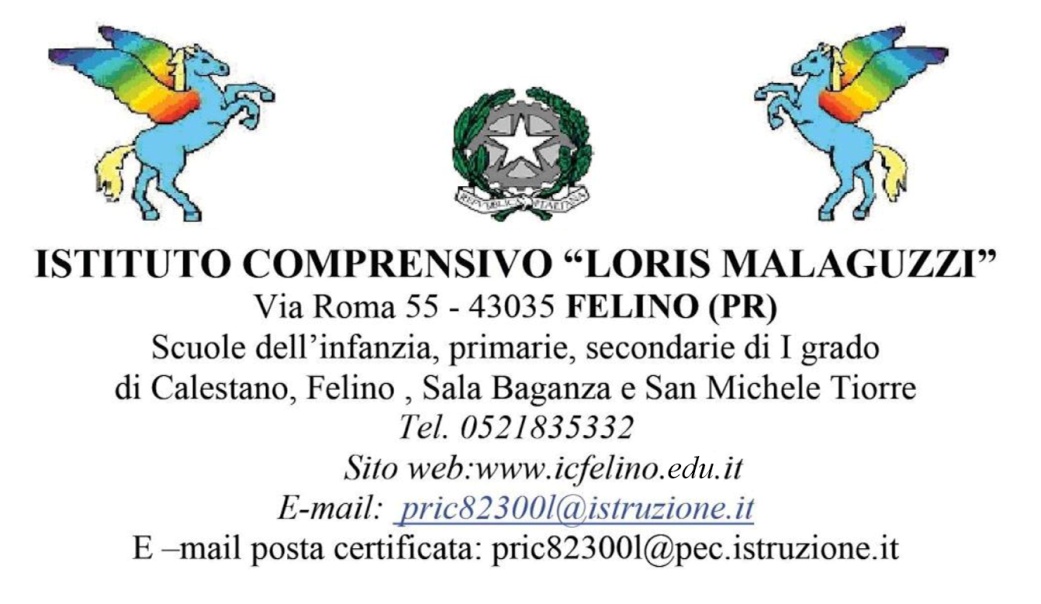 INDICAZIONI PER PROGRAMMARE UN PROGETTO P.T.O.F.  Ogni docente che voglia proporre e documentare attività e progetti da inserire nel P.T.O.F. dovrà  attenersi alle seguenti indicazioni.  LA SCHEDA PROGETTO  Ai fini della redazione del Programma Annuale, tutta l’attività progettuale deve tradursi nella  compilazione della schede di progetto. Tutti i docenti che intendono promuovere la realizzazione di  iniziative rientranti nell’ampliamento dell’offerta formativa sono tenuti a compilare la scheda di  progetto e presentarla all’ufficio protocollo entro il termine prefissato. Il docente che firma la  scheda progetto figura quale responsabile dell’attività. Copia della scheda progetto è disponibile sul sito nell’area didattica – modulistica –progetti  MODALITA’ DI PRESENTAZIONE  I progetti, redatti secondo la scheda progetto, dovranno essere presentati, pena la loro  inammissibilità, all’ufficio protocollo dell’Istituto entro e non oltre il 30 Giugno.  CARATTERISTICHE DEI PROGETTII progetti per l’ampliamento dell’Offerta formativa triennale si caratterizzano per i seguenti aspetti:        a. Coinvolgono il maggior numero di studenti e docenti b. Sono coerenti con l’identità culturale dell’Istituto  c. Rafforzano le azioni del PDM dell’Istituto  d. Sviluppano gli opportuni collegamenti con le risorse del territorio        e. Sono realizzati privilegiando modalità innovative di apprendimento e con l’utilizzo di         nuove tecnologie, che favoriscono la partecipazione attiva dello studente secondo i principi         della laboratorialità  f. Seguono, prevalentemente , un approccio interdisciplinare  Tali caratteristiche dovranno essere adeguatamente descritte nei progetti.  AREE DI RIFERIMENTO DEL PTOFOgni progetto potrà  essere realizzato se coerente con le scelte del PTOF triennale, pertanto dovrà far riferimento ad uno di queste aree:CONTINUITA’ ORIZZONTALE E VERTICALESUPPORTO PSICOLOGICOPOTENZIAMENTO E RECUPERO DISCIPLINARE  INCLUSIONEVALORIZZAZIONE DELLE ECCELLENZE MULTIMEDIALITA’ E INNOVAZIONESOSTENIBILITA’ E AMBIENTEEDUCAZIONE ALLA CITTADINANZA ATTIVA CRITERI DI AMMISSIBILITA’I criteri di ammissibilità  (in coerenza con il PTOF)1. Progetto di Istituto  2. Progetto di continuità tra ordini  3. Progetto di più plessi  4. Progetto di singolo plesso  5. progetto di classi parallele o più classi (non meno di tre) .Non verrà considerato ammissibile e, quindi, automaticamente escluso dalla fase di valutazione e di  selezione il progetto che  • si discosti dalle caratteristiche deliberate  • venga presentato oltre il termine previsto  • il costo previsto sia eccessivo rispetto al budget a disposizione  INDICAZIONI PER LO SVOLGIMENTO DELL’ATTIVITA’ PROGETTUALEDi ogni progetto approvato e finanziato verrà data immediata comunicazione al referente di  progetto. Il referente di progetto dovrà prendere accordi con l’ufficio contabilità per l’avvio delle procedure  per la selezione di esperti, per l’acquisto di materiali, ecc.  1. Il referente di progetto dovrà accordarsi con il DSGA per l’eventuale utilizzo di personale  Ata  2. Durante le fasi operative il referente dovrà monitorare lo svolgimento del progetto e, se  necessario, in accordo con l’ufficio contabilità, modificare la scheda iniziale; verificare che  gli esperti esterni abbiano la documentazione necessaria per rendicontare la loro attività  (schede firma- scaricabili dal sito –modulistica –progetti)  3. Compilare la scheda finale di verifica sia nella parte didattica sia nella parte finanziaria.  La Dirigente ScolasticaDott. ssa Paola Bernazzoli